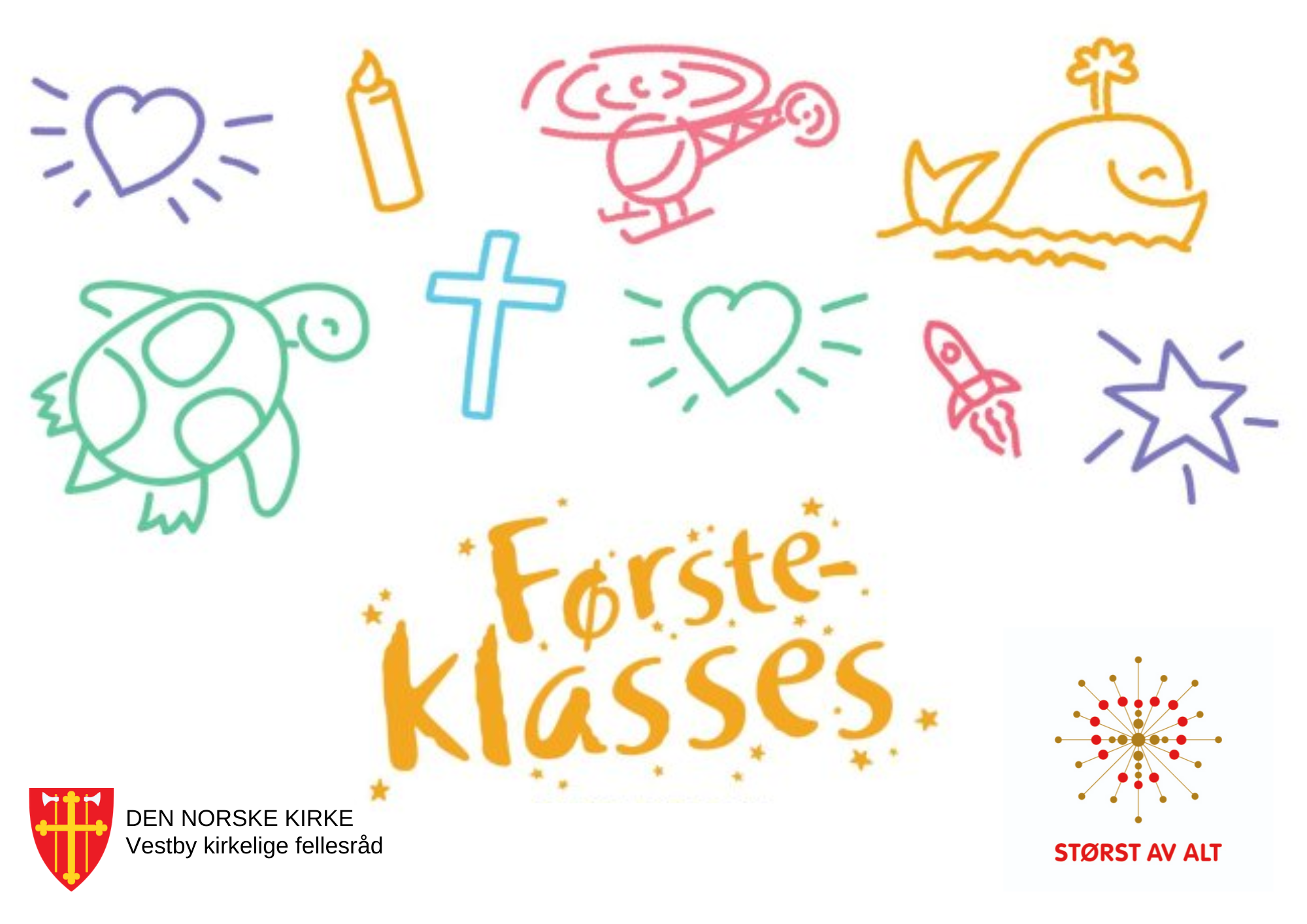 
Skal du begynne på skolen til høsten? Så spennende! 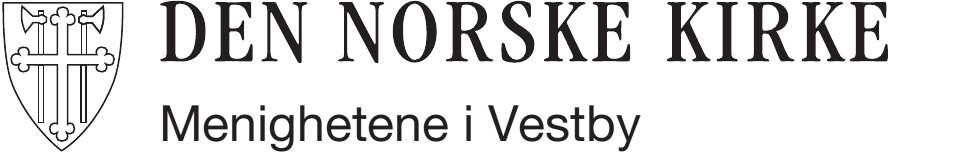 I kirka her i Vestby liker vi å gjøre stas på 1.klassinger! Det er spennende å skulle begynne på skolen, og vi har lyst til å være med å feire denne store overgangen!Vi mener jo at du er helt førsteklasses allerede, og tror at Gud bryr seg om deg og hverdagen din. I år har vi ikke mulighet til å invitere deg og familien din til kirka for å markere og be for årets 1. klassinger. MEN vi vil fremdeles feire at du skal begynne på skolen! Det gjør vi ved å tilby deg 6-årsboka rett i postkassa! Hvis du har lyst til få 6-årsbok så gi beskjed til kristin.gulowsen@vestby.kommune.no Vi pakker inn og legger den i postkassen din! Dette er et helt gratis tilbud. Har dere spørsmål, ta kontakt med barne- og ungdomsprest Kristin Gulowsen:E-post: kristin.gulowsen@vestby.kommune.no | Telefon: 64 98 00 78 / 466 33 335Denne invitasjonen går til alle som er medlemmer, eller som har foreldre som er medlemmer, i Den norske kirke. Dersom dere ikke ønsker å motta invitasjoner som dette, ta kontakt.Skal du begynne på skolen til høsten? Så spennende! I kirka her i Vestby liker vi å gjøre stas på 1.klassinger! Det er spennende å skulle begynne på skolen, og vi har lyst til å være med å feire denne store overgangen!Vi mener jo at du er helt førsteklasses allerede, og tror at Gud bryr seg om deg og hverdagen din. I år har vi ikke mulighet til å invitere deg og familien din til kirka for å markere og be for årets 1. klassinger. MEN vi vil fremdeles feire at du skal begynne på skolen! Det gjør vi ved å tilby deg 6-årsboka rett i postkassa! Hvis du har lyst til få 6-årsbok så gi beskjed til kristin.gulowsen@vestby.kommune.no Vi pakker inn og legger den i postkassen din! Dette er et helt gratis tilbud. Har dere spørsmål, ta kontakt med barne- og ungdomsprest Kristin Gulowsen:E-post: kristin.gulowsen@vestby.kommune.no | Telefon: 64 98 00 78 / 466 33 335Denne invitasjonen går til alle som er medlemmer, eller som har foreldre som er medlemmer, i Den norske kirke. Dersom dere ikke ønsker å motta invitasjoner som dette, ta kontakt.